Lampiran 1 Instrumen Angket Adversity Respon Profil (ARP)ADVERSITY RESPON PROFIL (ARP)IdentitasNama 			:Kelas 			:Tanggal Pengisian		:Petunjuk PengisianAda 30 peristiwa yang didaftar. Selesaikan pertanyaan-pertanyaan untuk setiap peristiwa dengan cara sebagai berikut.Bayangkanlah peristiwanya hidup-hidup seola-olah peristiwanya sedang terjadi, meskipun tampaknya tidak realistis.Untuk kedua pertanyaan yang mengikuti setiap peristiwa, lingkarilah salah satu angka dari angka 1 hingga 5 yang merupakan jawaban Anda.PERISTIWA DAN PERTANYAANTeman-teman satu kelas tidak menerima ide dan pendapat Anda dalam diskusi dan tanya jawab dalam suatu mata pelajaran.Yang menyebabkan teman-teman satu kelas saya tidak menerima ide dan pendapat saya merupakan sesuatu yang:Penyebab teman-teman saya tidak menerima ide dan pendapat saya sepenuhnya berkaitan dengan:Teman-teman Anda tidak tanggap terhadap presentasi Anda di depan kelas.Yang menyebabkan teman-teman tidak tanggap terhadap presentasi saya di depan kelas adalah sesuatu yang:Penyebab teman-teman tidak tanggap terhadap presentasi saya:Anda mendapat nilai dalam kategori baik/tinggi pada ujian untuk pelajaran yang paling Anda anggap sulit.Yang menyebabkan saya mendapat nilai dalam kategori baik/tinggi adalah sesuatu yang:Penyebab saya mendapat nilai dalam kategori baik/tinggi:Hubungan Anda dengan guru tampaknya kurang baik (harmonis).Yang menyebabkan hubungan kami tampaknya kurang harmonis adalah sesuatu yang :Penyebab hubungan kami yang tampaknya kurang harmonis adalah sesuatu yang:Orang tua meminta Anda untuk memberi saran.Yang menyebabkan orang tua meminta saran saya adalah sesuatu yang:Penyebab orang tua meminta saran saya:Anda bertengkar hebat dengan teman terdekat Anda (orang lain yang penting).Yang menyebabkan kami bertengkar hebat adalah sesuatu yang:Hasil dari peristiwa ini adalah sesuatu yang saya rasa:Anda diminta pindah tempat duduk kalau Anda ingin tetap mengikuti pelajaran.Yang menyebabkan saya diminta untuk pindah tempat duduk adalah sesuatu yang:Penyebab saya diminta untuk pindah tempat:Sahabat Anda tidak memberikan ucapan selamat pada hari ulang tahun Anda.Yang menyebabkan sahabat Anda tidak memberikan ucapan selamat adalah sesuatu yang:Penyebab sahabat Anda tidak memberikan ucapan selamat sepenuhnya berkaitan dengan:Sahabat karib Anda sakit parah.Yang menyebabkan sahabat karib Anda sakit parah adalah sesuatu yang:Hasil dari peristiwa ini adalah sesuatu yang saya rasa:Teman Anda mengajak Anda untuk mengikuti lomba.Alasan saya diajak adalah sesuatu yang:Alasan saya diajak sepenuhnya berkaitan dengan:Nilai Penilaian Akhir Semester (PAS) Anda di bawah Kriteria Ketuntasan Minimal (KKM), sehingga Anda harus remidial semua mata pelajaran.Yang menyebabkan saya harus remidial adalah sesuatu yang:Penyebab saya harus mengikuti remidial tersebut:Anda mendapat tanggapan negatif dari sahabat Anda.Yang menyebabkan saya mendapat tanggapan negatif adalah sesuatu yang:Penyebab saya mendapat tanggapan negatif itu:Untuk mata pelajaran matematika, nilai Anda merupakan nilai yang tertinggi di kelas.Yang menyebabkan saya mendapat nilai tertinggi adalah sesuatu yang:Penyebab saya memperoleh nilai tertinggi sepenuhnya berkaitan dengan :Seseorang yang dekat dengan Anda didiagnosis menderita penyakit yang parah.Yang menyebabkan dia mengidap penyakit yang parah adalah sesuatu yang:Penyebab dia mengidap penyakit yang parah:Nilai rapor Anda ada yang di bawah KKM.Yang menyebabkan nilai rapor saya ada yang di bawah KKM adalah sesuatu yang:Penyebab nilai rapor saya ada yang di bawah KKM:Anda terlambat ke sekolah.Yang menyebabkan saya terlambat ke sekolah adalah sesuatu yang:Penyebab saya terlambat ke sekolah sepenuhnya berkaitan dengan:Anda terpilih untuk menjadi ketua kelas.Penyebab saya dipilih menjadi ketua kelas adalah sesuatu yang :Hasil dari peristiwa ini adalah sesuatu yang saya rasa:Tugas kelompok yang diketuai oleh Anda dinyatakan gagal.Yang menyebabkan tugas kelompok tersebut gagal adalah sesuatu yang:Hasil dari peristiwa ini adalah sesuatu yang saya rasa:Guru Anda meminta Anda tidak ramai di kelas kalau Anda ingin tetap mengikuti pelajaran.Yang menyebabkan saya diminta tidak ramai di kelas adalah sesuatu yang:Penyebab saya diminta tidak ramai di kelas sepenuhnya berkaitan dengan:Anda menerima hadiah tidak terduga pada hari ulang tahun Anda.Yang menyebabkan saya menerima hadiah tersebut adalah sesuatu yang:Penyebab saya mendapakan hadiah tersebut:Kendaraan Anda mogok dalam perjalanan ke sekolah. Yang menyebabkan kendaraan saya mogok adalah sesuatu yang:Penyebab kendaraan saya mogok:Saat batas akhir waktu pengumpulan tugas, Anda belum menyelasaikan tugas yang diberikan ibu guru.Yang menyebabkan saya belum menyelasaikan tugas yang diberikan guru adalah sesuatu yang:Penyebab saya belum menyelesaikan tugas yang diberikan guru:Anda terpilih sebagai ketua OSIS/ EkstrakulikulerYang menyebabkan saya terpilih sebagai ketua OSIS/ Ekstrakulikuler adalah sesuatu yang:Penyebab saya terpilih sebagai ketua OSIS/ Ekstrakulikuler sepenuhnya berkaitan dengan:Anda menelpon seorang teman dekat berkali-kali dan meninggalkan pesan, tetapi tidak satupun yang dibalas.Yang menyebabkan teman saya tidak menjawab telepon saya adalah sesuatu yang:Penyebab teman saya tidak menjawab telepon saya:Tugas yang Anda kerjakan sangat memuaskan sehingga guru memuji Anda di depan teman-teman sekelas.Yang menyebabkan saya dipuji adalah sesuatu yang:Penyebab saya dipuji:Saat pemeriksaan kesehatan, dokter Anda memperingatkan kesehatan Anda.Yang menyebabkan dokter memperingatkan saya adalah sesuatu yang :Hasil dari peristiwa ini adalah sesuatu yang saya rasa:Kepala Sekolah memuji anda atas kesuksesan kegiatan OSIS yang Anda ketuai.Yang menyebabkan saya dipuji kepala sekolah adalah sesuatu yang:Hasil dari pujian ini adalah sesuatu yang saya rasa:Hasil penilaian kinerja Anda tidak menyenangkan.Yang menyebabkan saya menerima penilaian seperti itu adalah sesuatu yang :Hasil dari peristiwa ini adalah sesuatu yang saya rasa:Anda tidak naik kelas.Yang menyebabkan saya tidak naik kelas adalah sesuatu yang:Penyebab saaya tidak naik kelas berkaitan dengan:Anda dipilih oleh teman-teman Anda untuk memimpin sebuah diskusi penting.Yang menyebabkan saya dipilih adalah sesuatu yang:Penyebab saya dipilih :Lampiran 2 Instrumen Tes Literasi KuantitatifNama 		: …………………………………..Kelas		: X - ….Tanggal	: ………………………………….Petunjuk:Berdoalah sebelum mengerjakan.Tulis nama, kelas, dan tanggal pada lembar jawaban yang telah disediakan.Pahami soal di bawah ini sebelum mengerjakan.Kerjakan pertanyaan di lembar jawaban yang telah disediakan dengan jelas.Kerjakan dengan jujur.Waktu mengerjakan maksimal 30 menit.Kerjakan soal di bawah ini dengan benar!1. Gunung Fuji adalah gunung berapi yang terkenal di Jepang. Jalan setapak Gotemba menaiki Gunung Fuji sekitar 9 km. Pendaki diwajibkan sudah kembali dari Gunung Fuji pada jam 8 malam. Toshi memperkirakan bahwa dia dapat mendaki gunung dengan kecepatan rata-rata 1,5 km per jam, dan turun dari gunung dengan dua kali kecepatan sebelumnya. Kecepatan ini sudah termasuk waktu makan dan istirahat. Dengan menggunakan kecepatan Toshi, maka maksimal dia dapat memulai pendakian sehingga bisa kembali jam 8 malam adalah jam 11 siang. Apakah pernyataan terakhir benar? Jelaskan.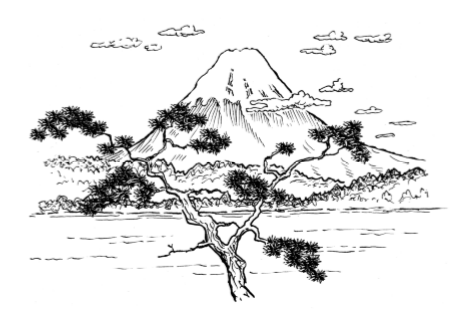 Lampiran 3 Pendoman Wawancara PENDOMAN WAWANCARATujuan WawancaraMenggali informasi tentang literasi kuantitatif subjek penelitian dalam menyelesaikan soal tipe PISA berdasarkan data tertulis ditinjau dari adversity quotient.Metode WawancaraMetode wawancara yang digunakan semiterstruktur dengan ketentuan:Pertanyaan yang diajukan sesuai dengan kondisi penyelesaian soal yang dilakukan subjek penelitian.Pertanyaan tidak harus sama, tetapi memuat inti permasalahan yang sama.Apabila subjek mengalami kesulitan dalam menjawab pertanyaan yang diberikan, maka dilakukan penyederhanaan pertanyaan. Pelaksanaan WawancaraPeneliti melakukan perkenalan dengan subjek yang akan diwawancarai.Peneliti membuat jadwal pelaksanaan wawancara dengan masing-masing subjek penelitian.Wawancara dilaksanakan terhadap masing-masing subjek penelitian yang berkaitan dengan literasi kuantitatif dalam menyelesaikan soal tipe PISA yang dilakukan oleh masing-masing subjek penelitian.Pertanyaan WawancaraTidak bisa saya kendalikan 12345Bisa saya kendalikan sepenuhnyaSaya  12345Orang lain atau faktor lainBerkaitan dengan kemampuan saya 12345Berkaitan dengan situasi sajaAkan selalu ada12345Tidak akan pernah ada lagiBerkaitan dengan kemampuan saya (semua aspek kehidupan)12345Berkaitan dengan situasi sajaAkan selalu ada12345Tidak akan pernah ada lagiBerkaitan dengan kemampuan saya (semua aspek kehidupan)12345Berkaitan dengan situasi sajaAkan selalu ada12345Tidak akan pernah ada lagiBerkaitan dengan kemampuan saya (semua aspek kehidupan)12345Berkaitan dengan situasi sajaAkan selalu ada12345Tidak akan pernah ada lagiTidak bisa saya kendalikan 12345Bisa saya kendalikan sepenuhnyaBukan tanggung jawab saya sama sekali 12345Tanggung jawab saya sepenuhnyaBerkaitan dengan semua aspek kehidupan saya12345Berkaitan dengan situasi sajaAkan selalu ada12345Tidak akan pernah ada lagiTidak bisa saya kendalikan 12345Bisa saya kendalikan sepenuhnyaSaya  12345Orang lain atau faktor lainTidak bisa saya kendalikan 12345Bisa saya kendalikan sepenuhnyaBukan tanggung jawab saya sama sekali 12345Tanggung jawab saya sepenuhnyaTidak bisa saya kendalikan 12345Bisa saya kendalikan sepenuhnyaSaya  12345Orang lain atau faktor lainBerkaitan dengan semua aspek kehidupan saya12345Berkaitan dengan situasi sajaAkan selalu ada12345Tidak akan pernah ada lagiBerkaitan dengan semua aspek kehidupan saya12345Berkaitan dengan situasi sajaAkan selalu ada12345Tidak akan pernah ada lagiBerkaitan dengan semua aspek kehidupan saya12345Berkaitan dengan situasi sajaSaya  12345Orang lain atau faktor lainBerkaitan dengan semua aspek kehidupan saya12345Berkaitan dengan situasi sajaAkan selalu ada12345Tidak akan pernah ada lagiBerkaitan dengan semua aspek kehidupan saya12345Berkaitan dengan situasi sajaAkan selalu ada12345Tidak akan pernah ada lagiTidak bisa saya kendalikan 12345Bisa saya kendalikan sepenuhnyaSaya  12345Orang lain atau faktor lainTidak bisa saya kendalikan 12345Bisa saya kendalikan sepenuhnyaBukan tanggung jawab saya sama sekali 12345Tanggung jawab saya sepenuhnyaTidak bisa saya kendalikan 12345Bisa saya kendalikan sepenuhnyaBukan tanggung jawab saya sama sekali 12345Tanggung jawab saya sepenuhnyaTidak bisa saya kendalikan 12345Bisa saya kendalikan sepenuhnyaSaya  12345Orang lain atau faktor lainBerkaitan dengan semua aspek kehidupan saya12345Berkaitan dengan situasi sajaAkan selalu ada12345Tidak akan pernah ada lagiBerkaitan dengan semua aspek kehidupan saya12345Berkaitan dengan situasi ini sajaAkan selalu ada12345Tidak akan pernah ada lagiBerkaitan dengan semua aspek kehidupan saya12345Berkaitan dengan situasi sajaAkan selalu ada12345Tidak akan pernah ada lagiTidak bisa saya kendalikan 12345Bisa saya kendalikan sepenuhnyaSaya  12345Orang lain atau faktor lainBerkaitan dengan semua aspek kehidupan saya12345Berkaitan dengan situasi sajaAkan selalu ada12345Tidak akan pernah ada lagiBerkaitan dengan semua aspek kehidupan saya12345Berkaitan dengan situasi sajaAkan selalu ada12345Tidak akan pernah ada lagiTidak bisa saya kendalikan 12345Bisa saya kendalikan sepenuhnyaBukan tanggung jawab saya sama sekali 12345Tanggung jawab saya sepenuhnyaTidak bisa saya kendalikan 12345Bisa saya kendalikan sepenuhnyaBukan tanggung jawab saya sama sekali 12345Tanggung jawab saya sepenuhnyaTidak bisa saya kendalikan 12345Bisa saya kendalikan sepenuhnyaBukan tanggung jawab saya sama sekali 12345Tanggung jawab saya sepenuhnyaTidak bisa saya kendalikan 12345Bisa saya kendalikan sepenuhnyaSaya  12345Orang lain atau faktor lainBerkaitan dengan semua aspek kehidupan saya12345Berkaitan dengan situasi sajaAkan selalu ada12345Tidak akan pernah ada lagiKemampuanIndikatorPertanyaanInterpretasiSiswa dapat mengumpulkan informasi-informasi matematika yang relevan dalam suatu masalah matematika.Apa yang kamu ketahui dari soal?Apa yang ditanyakan dari soal?RepresentasiSiswa dapat mengubah informasi yang relevan ke dalam berbagai bentuk matematika (model matematika).Apa kamu menuliskan apa yang diketahui, apa yang ditanya dengan menggunakan kalimat matematika?(Jika iya) Coba tunjukkan.(Jika tidak) Mengapa tidak menuliskan apa yang diketahui, apa yang ditanya dengan menggunakan kalimat matematikaKalkulasiSiswa dapat mengoperasikan setiap  informasi yang ada dalam matematika dengan relevan Apa kamu dapat mengoperasikan setiap informasi yang ada?Dalam menyelesaikan soal, apakah kamu menyelesaikan perhitungan sampai menemukan jawabannya?AnalisisSiswa dapat menarik kesimpulan berdasarkan pada analisis data yang telah dikumpulkanBerapa hasil akhir jawaban yang kamu temukan?Apakah kamu yakin dengan jawabanmu?Apa yang dapat kamu simpulkan dari permasalahan tersebut?AsumsiSiswa dapat membuat asumsi-asumsi penting dalam estimasi, pemodelan, dan analisis dataAsumsi-asumsi apa yang telah kamu gunakan?Apakah kamu menemukan cara yang berbeda dalam menyelesaikan soal tersebut? Jelaskan!KomunikasiSiswa dapat menjelaskan ide-ide matematika melalui tulisan, lisan, dan mendemonstrasikannya serta menggambarkan secara visualBagaimana langkah-langkah yang kamu lakukan dalam menyelesaikan soal? Jelaskan!